Login InstructionsHalogen uses a single-sign-on type of user access.  HSHS Colleague Login Within the HSHS NetworkSelect the top blue button to login.  Halogen will automatically authenticate the HSHS Colleague’s organizational/network login credentials and automatically log the user in without entry of a username or password.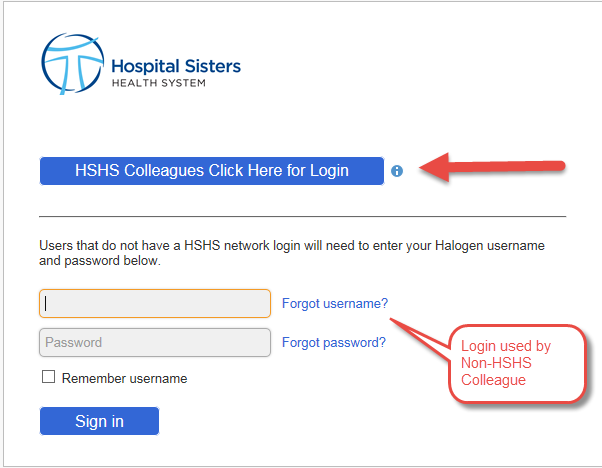 Accessing Halogen Outside of the HSHS NetworkEnter this Halogen URL in the Internet browser:  https://global.hgncloud.com/hshs/welcome.jsp Select the top login button.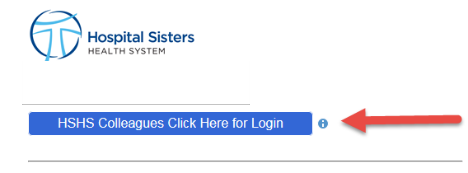 A window will prompt the user to login with their network domain\username and password.  The colleague will then be automatically logged into Halogen without entry of any additional login information.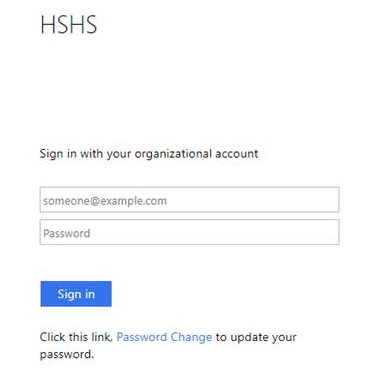 